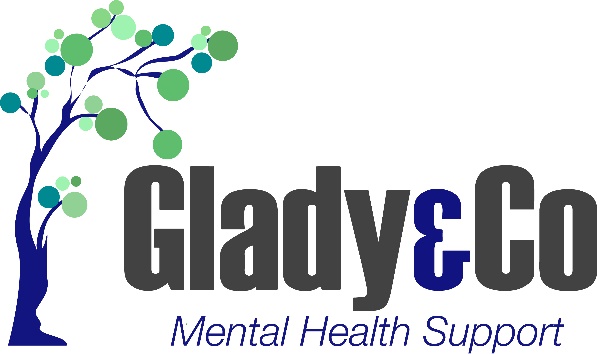 What Next?Send completed forms and a copy of participants NDIS Plan to intake@gladyandco.com.auOur Hub team will contact you within 2-3 business days to arrange a walk through the Hub and answer any questions.SERVICE REQUEST FORM:Boronia HubPlease complete form online by clicking in light GREY boxesBox will automatically extend with large amount of text.REFERRER INFORMATIONREFERRER INFORMATIONREFERRER INFORMATIONREFERRER INFORMATIONREFERRER INFORMATIONREFERRER INFORMATIONREFERRER INFORMATIONREFERRER INFORMATIONREFERRER INFORMATIONREFERRER INFORMATIONREFERRER INFORMATIONREFERRER INFORMATIONREFERRER INFORMATIONREFERRER INFORMATIONReferrer NameReferrer NameDate of ReferralDate of ReferralOrganisationOrganisationPhonePhoneRoleRoleEmailEmailPARTICIPANT INFORMATIONPARTICIPANT INFORMATIONPARTICIPANT INFORMATIONPARTICIPANT INFORMATIONPARTICIPANT INFORMATIONPARTICIPANT INFORMATIONPARTICIPANT INFORMATIONPARTICIPANT INFORMATIONPARTICIPANT INFORMATIONPARTICIPANT INFORMATIONPARTICIPANT INFORMATIONPARTICIPANT INFORMATIONPARTICIPANT INFORMATIONPARTICIPANT INFORMATIONFirst NameFirst NameLast NameLast NamePreferred NamePreferred NameDate of BirthDate of BirthAddressAddressMobileMobileAddressAddressPhonePhoneAddressAddressEmailEmailGUARDIAN / NOMINEE / TRUSTEE DETAILS (if applicable)GUARDIAN / NOMINEE / TRUSTEE DETAILS (if applicable)GUARDIAN / NOMINEE / TRUSTEE DETAILS (if applicable)GUARDIAN / NOMINEE / TRUSTEE DETAILS (if applicable)GUARDIAN / NOMINEE / TRUSTEE DETAILS (if applicable)GUARDIAN / NOMINEE / TRUSTEE DETAILS (if applicable)GUARDIAN / NOMINEE / TRUSTEE DETAILS (if applicable)GUARDIAN / NOMINEE / TRUSTEE DETAILS (if applicable)GUARDIAN / NOMINEE / TRUSTEE DETAILS (if applicable)GUARDIAN / NOMINEE / TRUSTEE DETAILS (if applicable)GUARDIAN / NOMINEE / TRUSTEE DETAILS (if applicable)GUARDIAN / NOMINEE / TRUSTEE DETAILS (if applicable)NameNameNamePhonePhoneRelationshipRelationshipRelationshipEmailEmailSUPPORT COORDINATOR / RECOVERY COACH DETAILS (if different to referrer)SUPPORT COORDINATOR / RECOVERY COACH DETAILS (if different to referrer)SUPPORT COORDINATOR / RECOVERY COACH DETAILS (if different to referrer)SUPPORT COORDINATOR / RECOVERY COACH DETAILS (if different to referrer)SUPPORT COORDINATOR / RECOVERY COACH DETAILS (if different to referrer)SUPPORT COORDINATOR / RECOVERY COACH DETAILS (if different to referrer)SUPPORT COORDINATOR / RECOVERY COACH DETAILS (if different to referrer)SUPPORT COORDINATOR / RECOVERY COACH DETAILS (if different to referrer)SUPPORT COORDINATOR / RECOVERY COACH DETAILS (if different to referrer)SUPPORT COORDINATOR / RECOVERY COACH DETAILS (if different to referrer)SUPPORT COORDINATOR / RECOVERY COACH DETAILS (if different to referrer)SUPPORT COORDINATOR / RECOVERY COACH DETAILS (if different to referrer)NameNameNamePhonePhoneOrganisationOrganisationOrganisationEmailEmailPARTICIPANT NDIS INFORMATIONPARTICIPANT NDIS INFORMATIONPARTICIPANT NDIS INFORMATIONPARTICIPANT NDIS INFORMATIONPARTICIPANT NDIS INFORMATIONPARTICIPANT NDIS INFORMATIONPARTICIPANT NDIS INFORMATIONPARTICIPANT NDIS INFORMATIONPARTICIPANT NDIS INFORMATIONPARTICIPANT NDIS INFORMATIONPARTICIPANT NDIS INFORMATIONPARTICIPANT NDIS INFORMATIONPARTICIPANT NDIS INFORMATIONPARTICIPANT NDIS INFORMATIONNDIS NumberNDIS NumberPlan Start DatePlan Start DatePlan End DatePlan End DateHUB GROUP DAY/S PREFERENCE (see program for daily activities) HUB GROUP DAY/S PREFERENCE (see program for daily activities) HUB GROUP DAY/S PREFERENCE (see program for daily activities) HUB GROUP DAY/S PREFERENCE (see program for daily activities) HUB GROUP DAY/S PREFERENCE (see program for daily activities) HUB GROUP DAY/S PREFERENCE (see program for daily activities) HUB GROUP DAY/S PREFERENCE (see program for daily activities) HUB GROUP DAY/S PREFERENCE (see program for daily activities) HUB GROUP DAY/S PREFERENCE (see program for daily activities) HUB GROUP DAY/S PREFERENCE (see program for daily activities) HUB GROUP DAY/S PREFERENCE (see program for daily activities) HUB GROUP DAY/S PREFERENCE (see program for daily activities) HUB GROUP DAY/S PREFERENCE (see program for daily activities) HUB GROUP DAY/S PREFERENCE (see program for daily activities) Indicate preferred day/s for group program. See program online - Recovery Hubs - Glady and Co - Mental Health SupportIndicate preferred day/s for group program. See program online - Recovery Hubs - Glady and Co - Mental Health SupportIndicate preferred day/s for group program. See program online - Recovery Hubs - Glady and Co - Mental Health SupportIndicate preferred day/s for group program. See program online - Recovery Hubs - Glady and Co - Mental Health SupportIndicate preferred day/s for group program. See program online - Recovery Hubs - Glady and Co - Mental Health SupportIndicate preferred day/s for group program. See program online - Recovery Hubs - Glady and Co - Mental Health SupportIndicate preferred day/s for group program. See program online - Recovery Hubs - Glady and Co - Mental Health SupportIndicate preferred day/s for group program. See program online - Recovery Hubs - Glady and Co - Mental Health SupportIndicate preferred day/s for group program. See program online - Recovery Hubs - Glady and Co - Mental Health SupportIndicate preferred day/s for group program. See program online - Recovery Hubs - Glady and Co - Mental Health SupportIndicate preferred day/s for group program. See program online - Recovery Hubs - Glady and Co - Mental Health SupportIndicate preferred day/s for group program. See program online - Recovery Hubs - Glady and Co - Mental Health SupportIndicate preferred day/s for group program. See program online - Recovery Hubs - Glady and Co - Mental Health SupportIndicate preferred day/s for group program. See program online - Recovery Hubs - Glady and Co - Mental Health SupportMONDAYMONDAYMONDAYTUESDAYTUESDAYWEDNESDAYTHURSDAYTHURSDAYFRIDAYFRIDAYFRIDAYSATURDAYSATURDAYSATURDAYPARTICIPANT METAL HEALTH AND MEDICAL INFORMATION (more details in risk assessment)PARTICIPANT METAL HEALTH AND MEDICAL INFORMATION (more details in risk assessment)PARTICIPANT METAL HEALTH AND MEDICAL INFORMATION (more details in risk assessment)PARTICIPANT METAL HEALTH AND MEDICAL INFORMATION (more details in risk assessment)PARTICIPANT METAL HEALTH AND MEDICAL INFORMATION (more details in risk assessment)PARTICIPANT METAL HEALTH AND MEDICAL INFORMATION (more details in risk assessment)PARTICIPANT METAL HEALTH AND MEDICAL INFORMATION (more details in risk assessment)PARTICIPANT METAL HEALTH AND MEDICAL INFORMATION (more details in risk assessment)PARTICIPANT METAL HEALTH AND MEDICAL INFORMATION (more details in risk assessment)PARTICIPANT METAL HEALTH AND MEDICAL INFORMATION (more details in risk assessment)PARTICIPANT METAL HEALTH AND MEDICAL INFORMATION (more details in risk assessment)PARTICIPANT METAL HEALTH AND MEDICAL INFORMATION (more details in risk assessment)PARTICIPANT METAL HEALTH AND MEDICAL INFORMATION (more details in risk assessment)PARTICIPANT METAL HEALTH AND MEDICAL INFORMATION (more details in risk assessment)Mental Health DiagnosisMental Health DiagnosisMental Health DiagnosisMental Health DiagnosisMental Health DiagnosisPhysical Health / Medical NeedsPhysical Health / Medical NeedsPhysical Health / Medical NeedsPhysical Health / Medical NeedsPhysical Health / Medical NeedsADDITIONAL SUPPORTS AND SERVICESADDITIONAL SUPPORTS AND SERVICESADDITIONAL SUPPORTS AND SERVICESADDITIONAL SUPPORTS AND SERVICESADDITIONAL SUPPORTS AND SERVICESADDITIONAL SUPPORTS AND SERVICESADDITIONAL SUPPORTS AND SERVICESADDITIONAL SUPPORTS AND SERVICESADDITIONAL SUPPORTS AND SERVICESADDITIONAL SUPPORTS AND SERVICESADDITIONAL SUPPORTS AND SERVICESADDITIONAL SUPPORTS AND SERVICESADDITIONAL SUPPORTS AND SERVICESADDITIONAL SUPPORTS AND SERVICESAre you interested in receiving more information on additional supports provided by Glady & Co?Are you interested in receiving more information on additional supports provided by Glady & Co?Are you interested in receiving more information on additional supports provided by Glady & Co?Are you interested in receiving more information on additional supports provided by Glady & Co?Are you interested in receiving more information on additional supports provided by Glady & Co?Are you interested in receiving more information on additional supports provided by Glady & Co?Are you interested in receiving more information on additional supports provided by Glady & Co?Are you interested in receiving more information on additional supports provided by Glady & Co?Are you interested in receiving more information on additional supports provided by Glady & Co?Are you interested in receiving more information on additional supports provided by Glady & Co?Are you interested in receiving more information on additional supports provided by Glady & Co?Are you interested in receiving more information on additional supports provided by Glady & Co?Are you interested in receiving more information on additional supports provided by Glady & Co?Are you interested in receiving more information on additional supports provided by Glady & Co?Support Coordination or Recovery CoachingSupport Coordination or Recovery CoachingSupport Coordination or Recovery CoachingSupport Coordination or Recovery CoachingSupport Coordination or Recovery CoachingSupport Coordination or Recovery CoachingSupport Coordination or Recovery CoachingSupport Coordination or Recovery CoachingSupport Coordination or Recovery CoachingSupport Coordination or Recovery CoachingYes   Yes   No   No   Support WorkSupport WorkSupport WorkSupport WorkSupport WorkSupport WorkSupport WorkSupport WorkSupport WorkSupport WorkYes   Yes   No   No   INSPIRE Recovery RetreatsINSPIRE Recovery RetreatsINSPIRE Recovery RetreatsINSPIRE Recovery RetreatsINSPIRE Recovery RetreatsINSPIRE Recovery RetreatsINSPIRE Recovery RetreatsINSPIRE Recovery RetreatsINSPIRE Recovery RetreatsINSPIRE Recovery RetreatsYes   Yes   No   No   Emergency AccommodationEmergency AccommodationEmergency AccommodationEmergency AccommodationEmergency AccommodationEmergency AccommodationEmergency AccommodationEmergency AccommodationEmergency AccommodationEmergency AccommodationYes   Yes   No   No   Prevention and Recovery Accommodation (Respite/Short or Medium Term)Prevention and Recovery Accommodation (Respite/Short or Medium Term)Prevention and Recovery Accommodation (Respite/Short or Medium Term)Prevention and Recovery Accommodation (Respite/Short or Medium Term)Prevention and Recovery Accommodation (Respite/Short or Medium Term)Prevention and Recovery Accommodation (Respite/Short or Medium Term)Prevention and Recovery Accommodation (Respite/Short or Medium Term)Prevention and Recovery Accommodation (Respite/Short or Medium Term)Prevention and Recovery Accommodation (Respite/Short or Medium Term)Prevention and Recovery Accommodation (Respite/Short or Medium Term)Yes   Yes   No   No   PLAN MANAGER DETAILSPLAN MANAGER DETAILSPLAN MANAGER DETAILSPLAN MANAGER DETAILSPLAN MANAGER DETAILSPLAN MANAGER DETAILSPLAN MANAGER DETAILSPLAN MANAGER DETAILSPLAN MANAGER DETAILSPLAN MANAGER DETAILSPLAN MANAGER DETAILSPLAN MANAGER DETAILSPLAN MANAGER DETAILSPLAN MANAGER DETAILSNameNamePhonePhoneOrganisationOrganisationEmailEmail